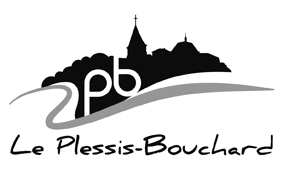 Cadre réservé à la Maison de l’Enfance  
Date : ……….…….…   N° ………………...FICHE DE PRE–INSCRIPTION EN HALTE GARDERIE(de 10 semaines à 4 ans) ATTENTION :	La pré-inscription se fait à partir du 4ème mois de grossesse accompagnée du certificat de grossesse comportant la date présumée d’accouchement. Afin de maintenir votre demande active, il est impératif de déclarer la naissance de votre enfant dans un délai d’un mois.Nom et prénom du PERE : …………………………………………………………………………………………………………….…………ADRESSE ACTUELLE : ...............................................................................................................................................……………………………………..............................................................................................................................................Future adresse au Plessis-Bouchard et date d'arrivée dans la commune (si déménagement) : .....................................  ………………………………………………………………………………………………………………………………………………………………….Téléphone domicile : ...... / ...... / ...... / ...... / ......                                                Portable :    …..…../…..…../…..…../…..…../…..….E-mail : ……………………………………………………….…………………………………………..…….… Véhicule :   OUI  -   NONSituation familiale :  Marié -  Pacsé -  Vie maritale -  Divorcé -  Séparé -  Monoparentale -  Veuf  Bénéficiez-vous de minima sociaux (RSA, AAH…), si oui, lesquels : ……………..…..…………..………………….………………SITUATION PROFESSIONNELLEProfession : ……...............................................................................................................................................................Adresse employeur : …….......................................................................................................................................………Horaires de travail : De……….............à ................................Téléphone professionnel : ...... / ...... / ...... / ...... / ......Nom et prénom de la MERE : ………………………………………………………………………………………………………….…………ADRESSE ACTUELLE : ...............................................................................................................................................……………………………………..............................................................................................................................................Future adresse au Plessis-Bouchard et date d'arrivée dans la commune (si déménagement) : ..................................... ………………………………………………………………………………………………………………………………………………………………….Téléphone domicile : ...... / ...... / ...... / ...... / ......                                                Portable :    …..…../…..…../…..…../…..…../…..….E-mail : ……………………………………………………….…………………………………………..…….… Véhicule :   OUI  -   NONSituation familiale :  Mariée - Pacsée - Vie maritale - Divorcée - Séparée -  Monoparentale -  Veuve  Bénéficiez-vous de minima sociaux (RSA, AAH…), si oui, lesquels : ……………..…..…………..………………….………………SITUATION PROFESSIONNELLEProfession : ……...............................................................................................................................................................Adresse employeur : …….......................................................................................................................................………Horaires de travail : De……….............à ................................Téléphone professionnel : ...... / ...... / ...... / ...... / ......NOM et PRENOM de l'enfant : ………………………………………………………………..............................................................   Date de Naissance : .............................. ou date présumée de l'accouchement : ..........................................................  Nombre de frères et sœurs dans la famille : ............. frères et/ou ............ sœurs.DATE DE PLACEMENT SOUHAITEE : …………........................................................................................................ HALTE GARDERIE FIXE : 1 journée par semaine de 09 h à 17 h (hors vacances scolaires) : Lundi	  Mardi	 Mercredi	  Jeudi	  Vendredi	OU HALTE GARDERIE OCCASIONNELLE : sur réservation en fonction des disponibilités de 09 h à 17 h        (hors vacances scolaires).Autres renseignements : .................................................................................................................................................…………………………………………………………………………………………………………………………………………………………………CADRE RÉSERVÉÀ LA MAISON DE L’ENFANCE :Les données collectées par la Maison de l'Enfance du Plessis Bouchard dans le présent formulaire sont nécessaires pour procéder à la pré-inscription de votre enfant en halte-garderie. Vos données seront conservées jusqu'au 3 ans de l'enfant. Conformément à la loi “informatique et libertés” du 6 janvier 1978 modifiée, vous disposez d’un droit d’accès, de rectification et de suppression de vos données personnelles sur présentation de justificatif d’identité. Pour cela, il suffit de nous en faire la demande par courrier électronique à rgpd@leplessisbouchard.fr ou en nous adressant un courrier à l'adresse suivante : Mairie du Plessis Bouchard service juridique 3 bis Pierre Brossolette 95130 Le Plessis Bouchard.MAISON DE L’ENFANCE - 78, rue Albert Alline - 95130 Le Plessis-Bouchard  01 34 15 77 19 – Fax : 01 34 14 89 91 – maison.enfance@leplessisbouchard.fr